Základní škola Šumperk, Dr. E. Beneše 1 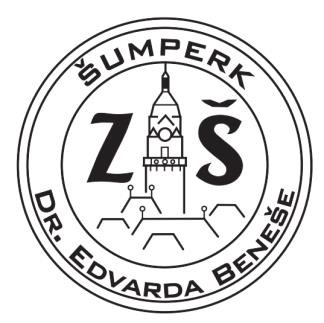 Dr. E. Beneše 974/1, Šumperk, 787 01 IČO: 00852295; tel: 583213011 datová schránka: z6jmcyc; email: skola@1zsspk.cz zápis do školského rejstříku: 1. 1. 2005 datum: 28. 8. 2023  č. j.:  vyřizuje: Pajer Jiří, školník Objednávka č. 105/2023 Objednáváme  u Vás  dle domluvy opravu prasklé stoupačky odpadu, montáž pisoárů a opravu omítky ve školní jídelně do celkové výše 70 000 Kč včetně DPH. Fakturujte na výše uvedenou adresu školy. Děkujeme.  S pozdravem                         Mgr. Jakub Dolníček                                                                                 ředitel školy STAVEBNÍ  ŘEMESLA PJ s.r.o. Bohdíkovská 2449/73 787 01 Šumperk IČO: 06175406 